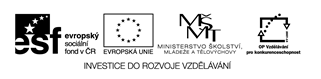 Křížovka Marie TerezieMgr. Irena PazourkovákvětenPopis aktivity: 	Křížovka. Opakují si jména významných českých panovníků.Cíle aktivity:	Žák opakuje významná historická jména a činy jejich nositelů.Časová dotace: 	10 minut1. Zakladatel Velkomoravské říše2. Vnuk Bořivoje a Ludmily3. Císař svaté říše římské4. Pozval na naše území věrozvěsty ze Soluně5. Nechal zavraždit svého bratra Václava1. Rozšířil území Velkomoravské říše 2. Rod, který nastoupil na trůn po Přemyslovcích3. Původní povolání Libušina manžela4. Podle něj se nazývá náš nejvýznamnější rod Přemyslovci5. Jedna z Krokových dcer, vzala si Bivoje6. První historicky doložený kníže7. Křestní jméno matky Karla IV.Řešení:Mojmír, Václav, Karel, Rastislav, BoleslavSvatopluk, Lucemburkové, oráč, Přemysl, Kazi, Bořivoj, EliškaTajenka:Marie Terezie